Музыкально - дидактическая игра «Оркестровая  деревенька»для детей 5-7 лет.Цель. Закрепление  знаний детей об инструментах симфонического оркестра.                                    Методика применения. Педагог рассказывает историю: «Жили-были в Оркестровой деревеньке инструменты. У каждой группы инструментов – духовых, струнных и ударных - был свой домик (фото 1). 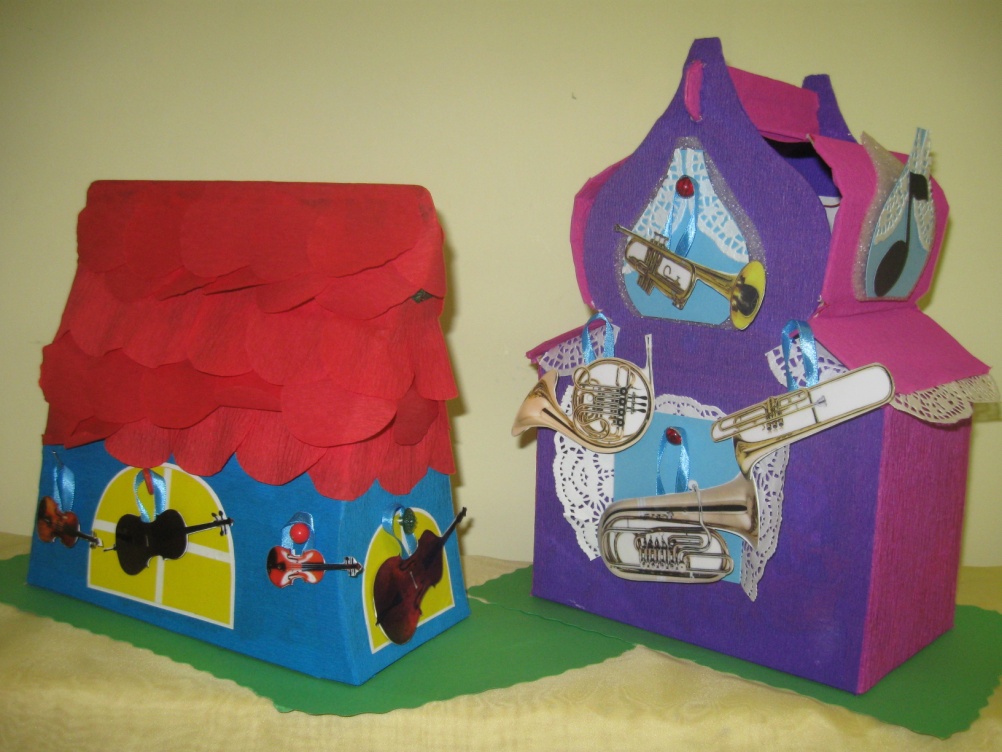      Однажды после концерта инструменты не смогли сами вернуться в свои домики, потому что очень устали. Концерт был очень хорошим, и музыкантам пришлось играть на «бис». Давайте поможет инструментам вернуться домой».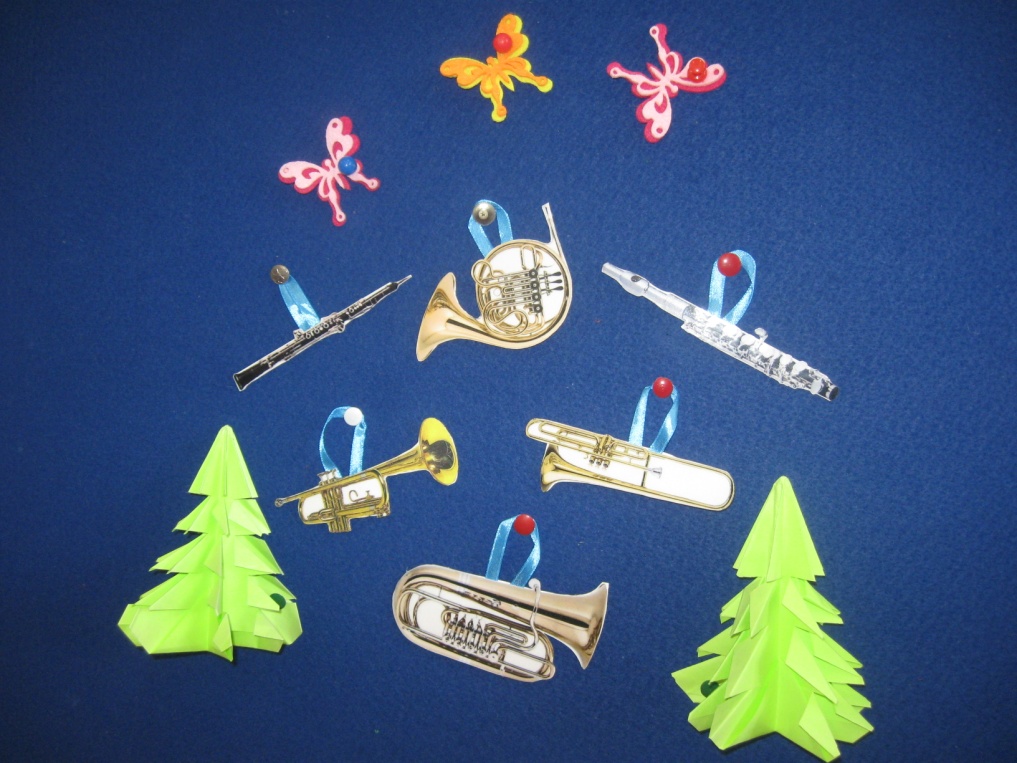      После этого педагог предлагает узнать по звучанию, загадывает загадку о музыкальном инструменте, описывает внешний вид или тембр музыкального инструмента (Приложение.) Ребенок называет инструмент, находит его макет  и помогает инструменту «вернуться в свой домик» (вешает за петельку на кнопочку в домике). 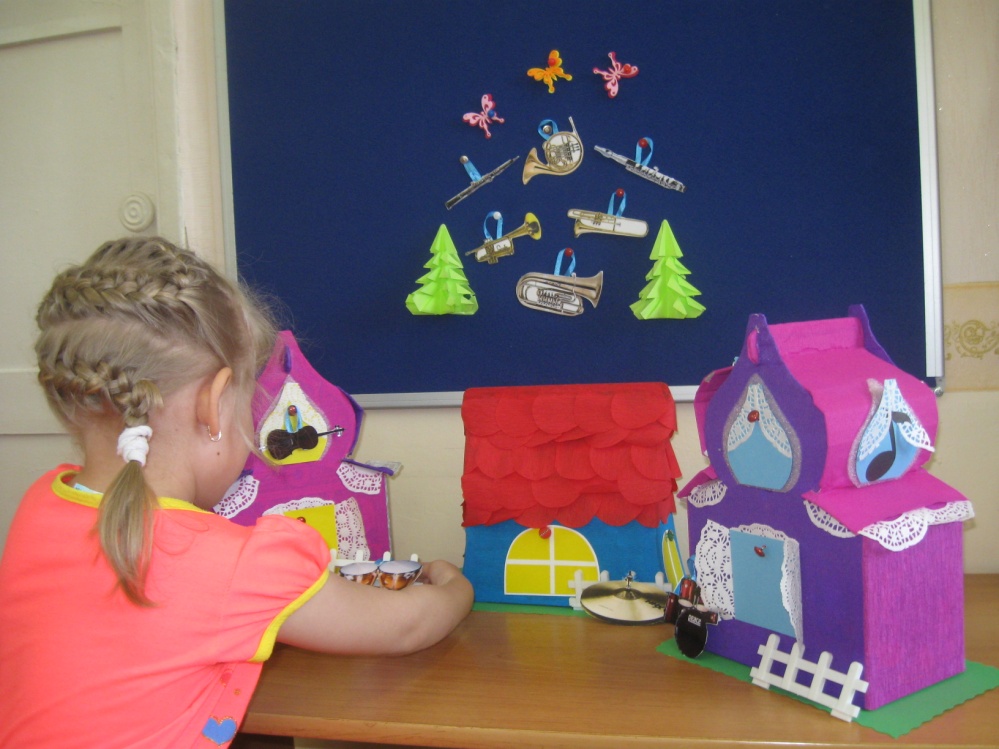     При повторении игры можно придумывать  разные истории, почему инструменты не могут попасть в свои домики. Дети могут предположить свои версии. Таким образом, кроме закрепления знаний об инструментах, мы развиваем связную речь, фантазию детей.                 Описание. Домики, сделаны из коробочек из - под  новогодних подарков. К окошкам домиков пришиты пуговички. Макеты музыкальных инструментов  с  петельками, за которые они крепятся к  фланелеграфу, а потом к домику.                                                     Музыкальный материал: С. Прокофьев  «Петя и волк», К.Сен-Санс «Карнавал животных», И.С. Бах «Шутка», П.И. Чайковский «Неаполитанский танец», П.И. Чайковский «Сладкая грёза», Н.А. Римский – Корсаков  «Полёт шмеля», К. Сен - Санс «Соната для гобоя» 1 ч.,  В.А. Моцарт увертюра к опере «Волшебная флейта», А. Баццини «Хоровод гномов»  (в разных исполнениях),   С.Рахманинов «Вокализ» (в исполнении виолончели).                                                                                                                   Приложение.    Скрипка – струнный смычковый инструмент, с нежным, ярким, ясным звуком.                   Альт – струнный  смычковый  инструмент немного больше скрипки, имеет более приглушённый, более низкий звук, чем у скрипки.                                                           Виолончель - струнный смычковый инструмент с густым, сочным, мягким, бархатным звуком.                                                                                                                                                       Контрабас – самый большой струнный смычковый инструмент.                                    Флейта – деревянный духовой инструмент, у которого светлый, высокий, немного свистящий звук.                                                                                                                                                                                                Гобой - деревянный духовой инструмент, с певучим, немного гнусавым звуком. Кларнет - деревянный духовой инструмент с теплым, мягким звуком.                            Фагот – самый низкий по звучанию деревянный духовой инструмент с густым, ворчливым тембром.                                                                                                                                                                                                                                                                                                                                                                                                                   Труба  - медный духовой инструмент с  высоким, чистым, ярким, блестящим звуком.      Тромбон - медный духовой инструмент  с выдвижной длинной трубкой  - кулисой, звук у тромбона яркий, но несколько тяжелее, чем у трубы.                                            Валторна - медный духовой инструмент, похож на улитку, звук певучий, протяжный. Туба – самый большой медный духовой  инструмент, с очень низким мощным         (даже немножко страшноватым)  голосом.                                                                             Большой барабан – ударный инструмент  с гулким, низким звуком. Играют на них колотушками, покрытыми войлоком.Малый барабан – звук отрывистый, сухой. Играют на нём палочками.Тарелки – ударный инструмент, звук резкий, блестящий.Треугольник – ударный инструмент с чистым, звонким, прозрачным, нежным звуком.Ксилофон – ударный инструмент со звонкий, отрывистый звук. Состоит из деревянных брусочков, играют с помощью палочек.